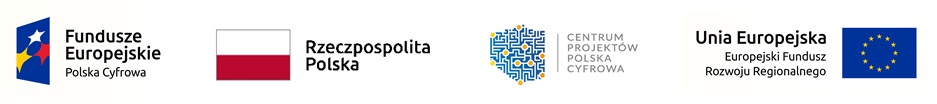 Miasto Zabrze w ramach projektu „Zdalna Szkoła” pozyskało grant do 100 000 zł na zakup sprzętu dla uczniów zabrzańskich szkół. Dzięki przyznanemu dofinansowaniu w wysokości 99 997,50 zł, już 09.04.2020r. do 41 szkół podstawowych 
w Zabrzu trafił sprzęt zaspokajający potrzeby 175 uczniów. Tablety wysokiej jakości wraz z zestawem słuchawkowym umożliwią dzieciom, które nie miały dotychczas takich możliwości, kontynuowanie realizacji podstawy programowej w warunkach domowych.Projekt jest odpowiedzią na obecną sytuację szkolnictwa, związaną z wprowadzeniem na obszarze Rzeczypospolitej Polskiej stanu epidemii, spowodowanym zakażeniami koronawirusem. Projekt jest realizowany w ramach Programu Operacyjnego Polska Cyfrowa na lata 2014- 2020, Osi Priorytetowej nr I „Powszechny dostęp do szybkiego Internetu” działania 1. 1 „Wyeliminowanie terytorialnych różnic w możliwości dostępu do szerokopasmowego internetu o wysokich przepustowościach” dotycząca realizacji projektu grantowego pn.: Zdalna Szkoła- wsparcie Ogólnopolskiej Sieci Edukacyjnej w systemie kształcenia zdalnego w ramach Europejskiego Funduszu Rozwoju Regionalnego.Działanie jest finansowane ze środków Europejskiego Funduszu Rozwoju Regionalnego w ramach Programu Operacyjnego Polska Cyfrowa na lata 2014-2020.